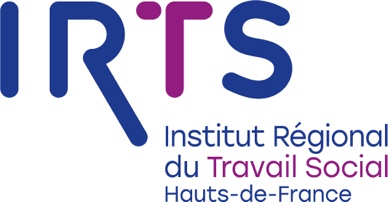 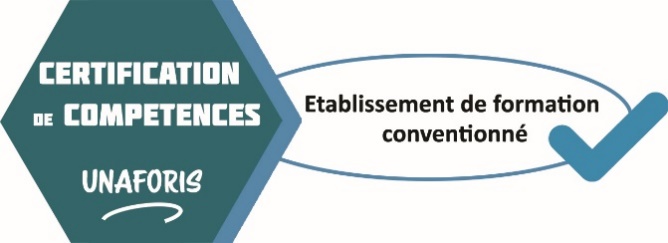 Dossier d’inscription ACCUEILLIR ET ACCOMPAGNER EN ESPACES DIGITALISES - ACCEDI - Identité du candidatNom de naissance 	Prénom 	Nom marital 	Sexe	□ Masculin	□ Féminin	Nationalité 	Age 	Date de naissance 	Lieu de naissance	Département de naissance	Situation de handicap reconnue nécessitant une adaptation de nos services	□ oui	□ nonSi oui quelle adaptation : ………………………………………………………………………………………………………………………………………………………………………………………………………………………………………………………………………………………………………………………………………………………………………………………………………………………………………………………………………………………………II - Adresse Adresse 	Code Postal |_|_|_|_|_| Ville 	Téléphone 	 Portable 	Email 	III - Pièces à joindre OBLIGATOIREMENT pour toute inscription- Une lettre de motivation ;- Un CV détaillé; - La photocopie de la pièce d'identité recto/verso en cours de validité ;- La photocopie des diplômes- une déclaration sur honneur attestant de l’authenticité des photocopies de diplômes- une attestation employeur si en emploi- le mode de financement envisagé- La présence d’un handicap – RQTH- la déclaration sur honneur de non interdiction pénale d’exercer dans le médico-social- la fiche de positionnement Expériences et parcoursIV - Pièces pour la certificationPour passer la cession de certification, vous devez justifier d’un de ces certificats dans une limite de 3 ans avant la date de certification : Le Passeport Internet Multimédia (PIM)OuLa certification numérique PIX et le C2i (Certification Informatique et Internet) valent équivalence dès l’obtention du niveau 1 OuLe Passeport de Compétences Informatiques Européen PICE vaut équivalence dès la validation des modules 1 et 2Ou Le certificat TOSA vaut équivalence dès la validation du Module 7/ Compétences digitales à partir d’un score de 350 points En cas d’obtention d’un de ces certificats, le joindre à ce dossier. Dans le cas contraire, compléter et joindre la déclaration sur honneur ci-dessous. Attention : Cette attestation n’est pas obligatoire en entrée en formation mais est un prérequis obligatoire au passage de la certification.TOUT DOSSIER INCOMPLET NE SERA PAS RETENU V- Statut lors de l’inscription □ Salarié bénéficiant d’un contrat de travail	Secteur : 	□ Public 			□ Privé  				□ Secteur social 				□ Secteur médico-social			□ Autre : ……………….	Établissement d’emploi :	 □ Bénévole □ Service civiqueÉtablissement d’emploi :	Êtes-vous inscrit au pôle emploi ?	□ oui	□ non N° identifiant 	Êtes-vous inscrit au CAP EMPLOI ? 	□ oui	□ non     N° identifiant 	FINANCEMENT ENVISAGÉ	□ Pôle Emploi	□ Financement personnel	□ CPF	□ Financement employeurJe certifie avoir pris connaissance de la totalité du dossier, en accepter tous les termes, et je certifie également que toutes les informations dont j'ai fait état sont justes. J'accepte, par ailleurs, que mon nom et mes coordonnées figurent sur les fichiers informatiques utilisés pour la constitution des différentes listes de candidats.	Fait à 	 le			Signature Conformément au Règlement Européen sur la protection des données, vous bénéficiez des droits d'accès, de rectification, d'opposition, d'effacement, de portabilité et de limitation du traitement de vos données. Vous pouvez à tout moment nous envoyer une demande d'exercice de droits à l'adresse suivante: contact@irtshdf.frAttestation de prise en charge financièreACCUEILLIR ET ACCOMPAGNER EN ESPACES DIGITALISES - ACCED Candidats bénéficiant d’un financement(A faire remplir par le ou les organismes financeurs)Je soussigné(e) Madame - Monsieur : 	Représentant : (Organisme - adresse - téléphone) Confirme avoir été contacté(e) par :Madame – Monsieur 	Atteste qu’une demande de financement a été déposée le :	Auprès de (coordonnées de l’organisme)	 Participation au financement ou co-financement de la formation ACCED envisagée COÛT DE LA FORMATION :	Pour toute demande de devis, joindre le service Scolarité-Financement.Cette participation au financement ou co-financement pourra être confirmée le : 	Signature& CachetDÉCLARATION SUR L’HONNEUR : AUTHENTICITE DES DIPLOMESJe soussigné(e),	Nom de jeune fille suivi du nom d’épouse pour les femmes mariéesDemeurant à	Né(e) le ....../......./..................... à	Déclare sur l’honneur de l’authenticité des diplômes joint à ce dossier d’inscription.Fait à ………………………………………………..Le ……………………………………………………..SignatureMerci de remplir cette déclaration dans le cas où vous ne possédez pas une attestation de compétences numériques (voir IV-Pièces pour la certification)DÉCLARATION SUR L’HONNEUR : COMPETENCES NUMERIQUESJe soussigné(e),	Nom de jeune fille suivi du nom d’épouse pour les femmes mariéesDemeurant à	Né(e) le ....../......./........... à	Déclare sur l’honneur, d’avoir pris connaissance que le passage de la certification ACCED est conditionné par la présentation d’une des attestations de compétences numériques ci-dessous, datée de moins de 3 ans. L’IRTS HDF ne saurait être tenu pour responsable de non accès à la certification en cas de non présentation de cette attestation de compétences. Je m’engage à passer une de ces attestations de compétences numériques pendant la formation pour passer la certification ACCED : Le Passeport Internet Multimédia (PIM) OuLa certification numérique PIX et le C2i (Certification Informatique et Internet) valent équivalence dès l’obtention du niveau 1OuLe Passeport de Compétences Informatiques Européen PICE vaut équivalence dès la validation des modules 1 et 2Ou Le certificat TOSA vaut équivalence dès la validation du Module 7/ Compétences digitales à partir d’un score de 350 points Fait à ………………………………………………. Le …………………………………………………….SignatureDÉCLARATION SUR L’HONNEUR : NON INTERDICTION PENALE Je soussigné(e),	Nom de jeune fille suivi du nom d’épouse pour les femmes mariéesDemeurant à	Né(e) le ....../......./..................... à	Déclare sur l’honneur, conformément à l’article L227-10 du CASF et L133-6 du Code de l'action sociale et des familles, n’avoir pas fait l’objet d’interdiction administrative ni de condamnation pénale en raison d’une infraction incompatible avec les professions du secteur médico-social.Fait à ………………………………………………. Le …………………………………………………….SignatureAttestation de dépôt de dossier ACCUEILLIR ET ACCOMPAGNER EN ESPACES DIGITALISES - ACCED Cette attestation est à compléter par le candidat.Elle sera retournée après enregistrement du dossier et sera conservée par le candidat.L’Institut Régional du Travail Social Hauts-de-France, certifie que Nom 	Prénom 	Adresse 	Code Postal 	 Ville	Tél. : 	 Portable : 	a déposé un dossier d'inscription. Au vu des pièces accompagnant le dossier vous êtes :Cadre réservé à l’IRTS Etudiant, service civique, demandeur d’emploi, bénévoles. Salarié(e), autres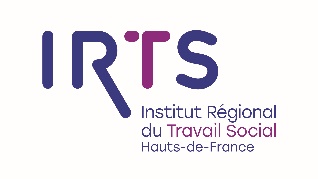 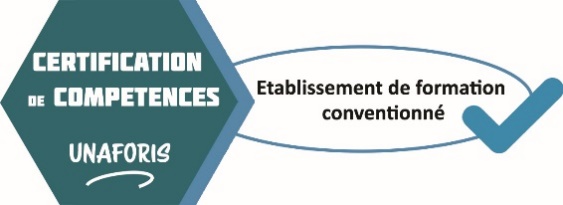 Portrait de l’expérience & du parcours de formation du Candidat
au regard des compétences attendue pour obtenir la certification :Informations générales :Données relatives aux modalités d'inscription à la CertificationBilan de prérequis pour l’inscription à une session de certificationExpérience professionnelle (rémunérée ou non) :Expériences professionnelles (de la plus récente à la plus ancienne) :Expériences professionnelles complémentaire (de la plus récente à la plus ancienne) :Stages, acquis personnels, activités sociales & syndicales, associatives, bénévolat, etc.)Expériences personnelles en lien avec la certification visée (facultative)Parcours de formation du candidat :Titre et diplômes obtenus (du plus récent au plus ancien) :Titre ou diplôme en cours : Formations complémentaires : N° de ficheIntitulé de la certificationRS-5257ACCUEILLIR ET ACCOMPAGNER EN ESPACES DIGITALISES - ACCEDNom de naissance :Nom d’usage ou marital (Facultatif)Prénom(s)Date de naissance (JJ/MM/AAAA)Genre (F ; M)Code postal de la 
commune de naissanceNom de la commune de naissancePays de naissanceAdresse postale :Complément adresse :Code postale :Ville : Pays (si hors France) :Modalités d’accès à la certification :Formation continue hors alternanceInitiative de l’inscription à la certification : Date d’inscription du candidat à la certification auprès de l’UNAFORIS : Mentions légales : Les informations générales recueillies ci-dessus seront enregistrées dans un fichier informatisé par l’UNAFORIS, 8 rue Mayran, 75009 Paris pour la gestion du passage aux épreuves « Certification de compétences UNAFORS » (Base légale du traitement). Seules les données collectées relatives à l’identification des titulaires des certifications délivrées seront communiquées aux seuls destinataires suivants : la Caisse des dépôts (Article L6323-8 de la loi° 2018-771 (II) – 2018). Les données sont conservées pendant 5 ans par la Cellule de certification de compétences Unaforis dans le respect dispositions législatives et réglementaires françaises. Vous pouvez accéder aux données vous concernant, les faire rectifier, demander leur effacement ou exercer votre droit à la limitation du traitement de vos données. Pour exercer ces droits ou pour toute question sur le traitement de vos données dans ce dispositif, vous pouvez contacter la Cellule de certification de compétences à l’adresse électronique cccunaforis@unaforis.eu).Fonction exercéeType d’organisation & LieuDurée (de / à = XX mois/ans)Fonction exercéeType d’organisation & LieuDurée (de / à = XX mois/ans)Evènement ou situationApprentissage réalisés ou 
connaissances acquisesDurée (de / à = XX mois/ans)Titre ou diplômeDisciplineMinistère ou certificateur (Université/école etc.)AnnéePaysTitre ou diplômeDisciplineMinistère ou certificateur (Université/école etc.)AnnéePaysFormation intra-entreprise / Module en ligne / Badges numériques, etc.DisciplineEntreprise ou OrganisationAnnéePays